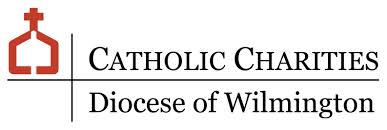 Asegúrese de completar los formularios en su totalidad y enviar toda la documentación requerida.La presentación de solicitudes en las que les falta información o que no están llenas en su totalidad provocará un retraso significativo en el procesamiento.Si tiene alguna pregunta sobre este paquete, por favor llame a su localidad más cercana:Condado de New Castle: (302) 655-9624Condado de Kent: (302) 674-1600Condado de Sussex: (302) 856-9578MD Costa Baja Oriental: (410) 651-9608O envíe un correo electrónico a: basicneeds@ccwilm.org setoncenter@ccwilm.org (solicitudes de la costa este)Formulario de admisión de necesidades básicas de 
Caridades CatólicasPOR FAVOR COMPLETE ESTA SECCIÓN PARA TODOS LOS MIEMBROS DEL HOGAR”Raza: {Para cada miembro del hogar] Blanco, negro/afroamericano, asiático, indio americano/nativo de Alaska, nativo de Hawái/otra isla del Pacífico, nativo americano/nativo de Alaska y blanco, nativo americano/nativo de Alaska y negro, asiático y blanco, negro y blanco , otro, sin respuesta** Fuente de ingresos: [para cada miembro del hogar] empleo, compensación por desempleo, TANF, pensión, SSA, SSI, SSDI, apoyo familiar, administración de veteranos, sin ingresos, otrosFormulario de admisión de necesidades básicas de Caridades Católicas, página 2Actualmente soy: Propietario 
 Inquilino Persona sin hogar (alojado en un refugio, hotel, viviendo con otras personas)Número de contacto del propietario:	Correo electrónico del propietario:  	¿Vive actualmente en una vivienda pública, recibe la Sección 8 o cualquier otra asistencia para el alquiler?  Sí (proporcione la certificación de ingresos más reciente)  NoTipo de ayuda necesaria: Alquiler (se requiere carta de mudanza/aviso de desalojo) 
 Hipoteca (se requiere estado de cuenta actual) Servicios públicos (se requiere factura actual/aviso de corte)                   Depósito de seguridad (se requiere aprobación/carta de bienvenida para nueva                         residencia) Administración de caso(Describa brevemente qué otros recursos se han utilizado)¿Ha solicitado o recibe actualmente asistencia con esta necesidad de alguna otra organización/agencia/programa?(Describa brevemente qué otros recursos se han utilizado)Tenga en cuenta: Su solicitud será revisada antes de la aceptación en el programa. Cumplir con los requisitos mínimos y completar esta solicitud no garantiza asistencia.Necesidades de documentación para la participación en el programaIdentificación con fotografía para todos los miembros del hogarTarjetas de Seguro Social para todos los miembros del hogarComprobante de ingresos de los últimos 30 días.Ingresos fijos:Carta de adjudicación de Seguro SocialCarta de concesión de asistencia para veteranosComprobante de pensiónIngresos laborales:Recibos de sueldo de los últimos 30 díasComprobante de registros fiscales para trabajadores por cuenta propiaOtras fuentesCompensación por desempleoManutención de menores (se necesita copia impresa para 12 meses)Prueba de beneficios de servicio social:TANFAsistencia generalCarta de concesión de beneficios de cupones para alimentos/SNAPFactura de servicios públicos actuales:GasElectricidadFactura de agua con dirección actual y número de cuenta.Prueba de residenciaContrato de arrendamiento completo firmadoCarta de bienvenida/aprobación (nueva mudanza)Aviso de desalojo (si corresponde)Declaración de hipoteca actual o escrituraNombre:Inicial del segundo nombre:Inicial del segundo nombre:Apellido:Apellido:Fecha:Dirección:Dirección:Ciudad:Ciudad:Estado:Código postal:Teléfono:Teléfono:Correo electrónico:Correo electrónico:¿Alquila o es propietario?¿Cuántos dormitorios?Nombre del miembro del hogarRelaciónFecha de nacimientoNúmero de seguro socialM/FRazaHispanaS/NVeteranoS/NDiscapacidadS/NCiudadanoS/NFuente de ingresos**Miembro del hogarImporteFrecuencia